Sanner’s Lake Woodstock Match Report – March 2024A chilly and breezy (but sunny!) late March afternoon greeted a nearly full line of seven shooters who made it to the first Vintage Military “Woodstock” match of 2024 at Sanner’s Lake.  And this time there were plenty of Garands as well as a ’03 Springfield back in the mix, making a strong showing after their absence at the last match last year.  And once again those hard-hitting 30-caliber rounds proved their worth, beating up the ten-ring and keeping the scores tight from top to bottom.  Not to be outdone, the lone 1874 Sharps was throwing big .45 caliber rounds downrange and punching large enough holes to break into the 90’s on one string, and even the little M1 Carbine was doing well with several scores in the mid-80’s.  Check out all the scores and details below.  The next Woodstock match will be on April 18th, when it should be less chilly and breezy...but, alas, probably more polleny.  In any event, your rifle won’t mind either way...so bring it on out and we’ll see you there!  Individual Scores:	SR-21 Target    	100 yards	100 points possible.  Ties broken by X's and then by fewest hits of lowest value.  Combined Scores:	SR-21 Target 	100 yards	300 total points possible.  Ties broken by X's and then by highest individual string.  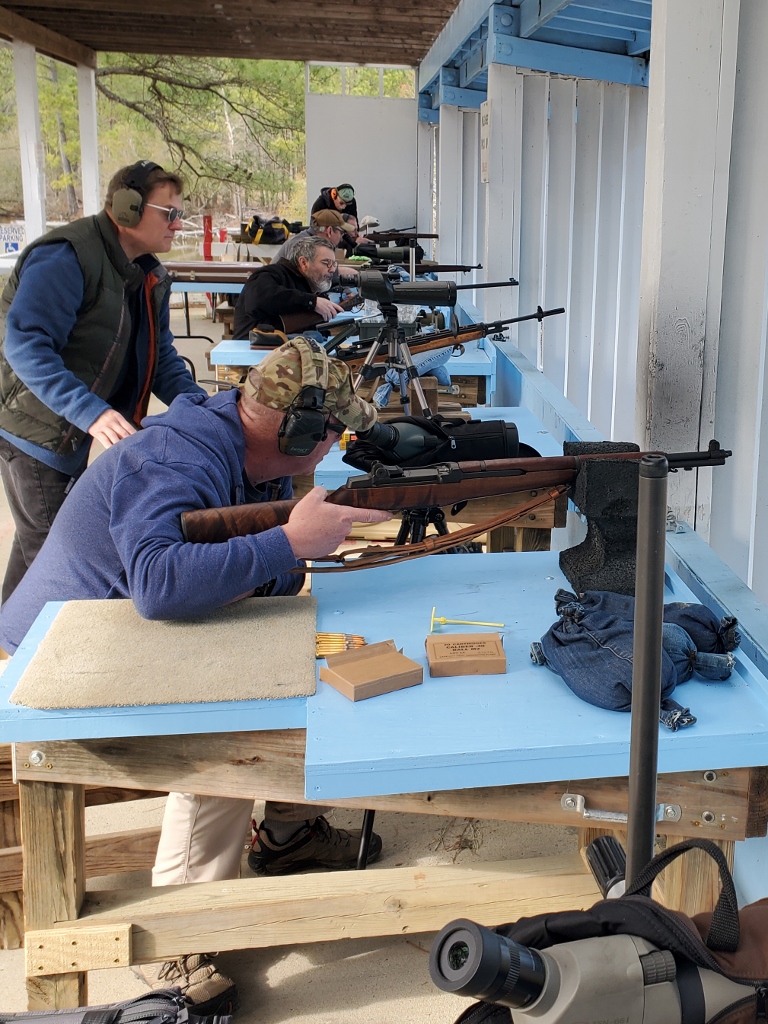 PlaceNameRifleCaliberScoreX1Mark SwierczekSpringfield M1 Garand.30-06 Springfield9712Ed ThompsonRemington M1903A3.30-06 Springfield9623Ron FergusonSpringfield M1 Garand.30-06 Springfield9614Dave HeilmeierM1 Garand.30-06 Springfield9525Mark SwierczekSpringfield M1 Garand.30-06 Springfield9426Mark SwierczekSpringfield M1 Garand.30-06 Springfield9417Dave HeilmeierM1 Garand.30-06 Springfield9408Dave HeilmeierM1 Garand.30-06 Springfield9319Paul StephensSharps 1874.45-70 Government90010Ed ThompsonRemington M1903A3.30-06 Springfield89111Ron FergusonSpringfield M1 Garand.30-06 Springfield89012Ron FergusonSpringfield M1 Garand.30-06 Springfield88013Ed ThompsonRemington M1903A3.30-06 Springfield87114Andrey HetmanskyM1A7.62×51mm86015Dick ChadwickFulton Armory M1 Carbine.30 Carbine85016Dick ChadwickFulton Armory M1 Carbine.30 Carbine84017Paul StephensSharps 1874.45-70 Government81118Paul StephensSharps 1874.45-70 Government81019Andrey HetmanskyM1A7.62×51mm78020Andrey HetmanskyM1A7.62×51mm77121Dick ChadwickFulton Armory M1 Carbine.30 Carbine711PlaceNameRifleString 1XString 2XString 3XTotalX1Mark SwierczekSpringfield M1 Garand97194294128542Dave HeilmeierM1 Garand93195294028233Ron FergusonSpringfield M1 Garand89096188027314Ed ThompsonRemington M1903A389187196227245Paul StephensSharps 187481081190025216Andrey HetmanskyM1A86078077124117Dick ChadwickFulton Armory M1 Carbine8508407112401